ПРЕСС-СЛУЖБА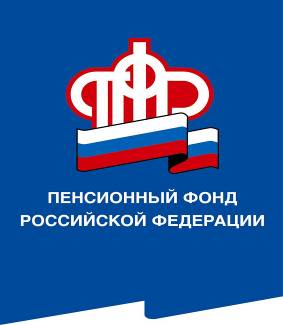 ГОСУДАРСТВЕННОГО УЧРЕЖДЕНИЯ – ОТДЕЛЕНИЯПЕНСИОННОГО ФОНДА РОССИЙСКОЙ ФЕДЕРАЦИИПО ВОЛГОГРАДСКОЙ ОБЛАСТИ400001, г. Волгоград, ул. Рабоче-Крестьянская, 16тел. (8442) 24-93-77Официальный сайт Отделения ПФР по Волгоградской области –  pfr.gov.ru31 октября 2022 годаВолгоградские пенсионеры получат ноябрьские пенсии досрочноГрафик доставки пенсий в ноябре 2022 года будет изменен в связи с выходным в честь Дня народного единства.Отделение Пенсионного фонда по Волгоградской области информирует, что досрочное зачисление денежных средств коснется пенсионеров, которые получают пенсии на банковские счета ежемесячно 4-го числа. Доставка пенсий за ноябрь в Волгоградской области начнется с 3 ноября, в отдельных населенных пунктах в зависимости от режима работы почтовых отделений – с 3 ноября, и  будет осуществляться по графику. За праздничный день 4 ноября выплата будет произведена 3 ноября.           Для тех, кто получает пенсию и другие выплаты через банки позднее 4-го числа, изменений в графике выплат в ноябре не будет: как обычно, пенсия поступит на счета не позднее 11-го  и 21-го числа.